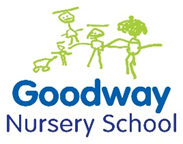 Staff Training DaysMonday 5th September 2022Monday 31st October 2022Tuesday 3rd January 2023Monday 24th July 2023Tuesday 25th July 2023Transition Day5th July 2023 2022 –  New children’s Stay & Play sessions. Nursery will be closed to all children.Bank HolidaysNew Year’s Day Holiday         January 2nd 2023Good Friday                            April 7th April 2023Easter Monday                        April 10th 2023Early May Bank Holiday           May 1st May 2023Spring Bank Holiday                 May 29th 2023Summer Bank Holiday             August 28th 2023Autumn Term 2022Spring Term 2023Summer Term 2023StartStartStartMonday 5th September 2022Tuesday 03rd  January 2023Monday 17th April 2023tototoFriday 21st October 2022Friday 17th February 2023Friday 26th May 2023Half TermMonday 24 October 2022 to Friday 28 October 2022Half Term:Monday 20 February 2023 to Friday 24 February 2023Half TermMonday 29 May 2023 to Friday 2 June 2023Monday 31st  October 2022Monday 27th February 2023Monday 05th June 2023to Friday 16th December 2022to Friday 31st March 2023Tuesday 25th July 2023Christmas Break:Monday 19th December 2022 to Tuesday 3rd  Jan 2023Easter Break:Monday 03rd April to Friday 14th  April 2023Summer Break:Friday 21st July 